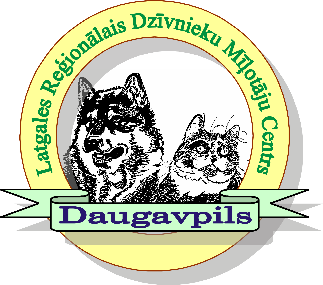 Latgales reģionālais Dzīvnieku mīļotāju centrsShow place   :  Višķu stadiona un estrādes komplekss 
( višķu tehnikums, Višķu pagasts, LV-5481)  / GSP : 56.062742; 26.770474​25.06.2022 / National Dog Show “Summer in Latgale  ”26.06.2022 / National Dog Show ”Blue Lake Land Cup ””GUARANTEE LETTER I _______________________________________________________, place of residence                                         (legible full name, surname, passport No)  _________________________________________________________________________                                          (legible full address, phone, e-mail)undertake to pay the registration fee for my dog(s) in full at the entrance to Daugavpils National Dog shows / Latgales Regional  club , or partly in the cases specified in the Latvian Cynological Federation Regulations for dog shows (dog’s death or illness etc., which should be confirmed by a veterinarian’s statement), in the amount of ___________ EUR, regardless of any circumstances. The payment is guaranteed even in the case of not coming to the dog show.								                               Kopā: _________________________________________________________     (Date , signature  )Nr.Breed Dog name Pedigree number EUR1